Аукционная документация открытого аукциона в электронной форме, участниками которого вправе быть исключительно субъекты малого и среднего предпринимательства№ 1/ОАЭ-АО «ППК «Черноземье»/2021/ВРЖ/МСП на поставку чековой ленты (термо) с логотипом АО "ППК "Черноземье" и без логотипаСодержание:Часть 1: Условия проведения аукционаПриложение 1.1: Техническое заданиеПриложение 1.2: Проект договораПриложение 1.3: Формы документов, предоставляемых в составе заявки участника:Форма заявки участникаФорма технического предложения участника Часть 2: Сроки проведения аукциона, контактные данныеЧасть 3: Порядок проведения аукционаПриложение 3.1: Рекомендуемая форма банковской гарантии, предоставляемой в качестве обеспечения заявкиПриложение 3.2: Рекомендуемая форма банковской гарантии, предоставляемой в качестве обеспечения исполнения договора УТВЕРЖДАЮПредседатель комиссии по осуществлению закупок АО «ППК «Черноземье»__________________ «25» февраля 2021г.Часть 1. Условия проведения аукционаТехническое заданиеПриложение № 1.2к аукционной документацииПроектДОГОВОР ПОСТАВКИ №г. Воронеж  "__"______________  г.

_______________________________, именуемое в дальнейшем "Поставщик", в лице ________________________, действующего на основании  _________, с одной стороны, и акционерное общество «Пригородная пассажирская компания «Черноземье», именуемое в дальнейшем "Покупатель", в лице генерального директора Шульгина Виталия Ивановича, действующего на основании Устава, с другой стороны, именуемые вместе "Стороны", а по отдельности "Сторона", заключили настоящий договор (далее - Договор) о нижеследующем:1. ПРЕДМЕТ ДОГОВОРА1.1. Поставщик обязуется поставить Покупателю чековую ленту (термо)  с логотипом АО "ППК "Черноземье" и без логотипа (далее – Товар), указанную в Техническом задании (Приложение №1 к настоящему Договору) в соответствии в графиком поставки Товара, указанным в  Техническом задании (Приложение №1 к настоящему Договору), а Покупатель обязуется принять и оплатить Товар в порядке и сроки, установленные настоящим Договором. 1.2. Поставщик гарантирует, что на момент заключения настоящего договора Товар в споре и под арестом не состоит, не является предметом залога и не обременен правами третьих лиц.2. ОБЯЗАННОСТИ И ПРАВА СТОРОН. ПОРЯДОК ПОСТАВКИ.2.1. Поставщик обязан осуществлять поставку Товара в сроки и в количествах, определенных в Графике поставки Товара. График поставки Товара указан в Техническом задании (Приложение №1 к настоящему Договору). Объем поставляемого Товара определен в Техническом задании (Приложение №1 к настоящему Договору). 2.2.  Доставка Товара осуществляется Поставщиком по адресу: 394043, г. Воронеж, ул. Ленина, д.104Б.2.3. Товар должен быть упакован надлежащим образом, обеспечивающим его сохранность при перевозке и хранении в соответствии с установленными в РФ требованиями. 2.4. На каждую упаковку Товара должна быть нанесена маркировка, содержащая сведения о номерах и сериях единиц Товара, содержащихся в упаковке.2.5. Вместе с Товаром Поставщик обязуется передать Покупателю:- счет (оригинал), - счет-фактуру (оригинал) (счет-фактура предоставляется, в случае если Поставщик является плательщиком НДС),- товарную накладную формы ТОРГ-12 (оригинал),  (далее – накладная) или универсальный передаточный документ (оригинал) (далее - УПД). Дата передачи оригиналов указанных документов проставляется в реестре приема-передачи документов или на оттиске штампа подразделения Покупателя, осуществляющего приемку Товара и/или ответственного за исполнение Договора, на первичном учетном документе. В случае нарушения Поставщиком сроков представления комплекта документов, указанного в настоящем пункте, Поставщик уплачивает Покупателю штраф, в порядке, предусмотренном пунктом 4.8. настоящего Договора. 2.6. Приемка Товара по количеству, ассортименту, комплектности и таре (упаковке) производится при его вручении Покупателю в соответствии с условиями Договора и товарной накладной. Покупатель обязан осуществить осмотр передаваемого Товара не позднее 14 (четырнадцати) дней с момента подписания товарной накладной.  2.7. Если при осмотре Товара будет обнаружено его несоответствие условиям настоящего Договора, Покупатель в течение 14 (четырнадцати) календарных дней с момента обнаружения недостатков письменно информирует об этом Поставщика, путем направления претензии в адрес Поставщика. В течение 10 (десяти) календарных дней после получения претензии Поставщик обязуется за свой счет либо заменить Товар на Товар надлежащего качества либо устранить недостатки иным согласованным с Покупателем способом.2.8. Право собственности на Товар переходит к Покупателю при передаче Товара Покупателю по накладной или универсальному передаточному документу.2.9. Риск случайной гибели или случайного повреждения Товара переходит к Покупателю при передаче Товара Покупателю по накладной. 2.10. Товар поставляется в одноразовой таре (упаковке), остающейся в распоряжении Покупателя. 2.11. Поставщик обязан при заключении настоящего Договора предоставить Покупателю информационную справку, содержащую сведения о своих владельцах, включая конечных бенефициаров, с приложением подтверждающих документов. В случае непредставления вышеуказанных сведений и документов, Покупатель вправе отказаться от заключения Договора. Поставщик обязан предоставить Покупателю информацию об изменениях в составе собственников, включая конечных бенефициаров и (или) в исполнительных органах Поставщика, не позднее чем через 5 (пять) календарных дней после таких изменений. В случае непредставления Поставщиком Покупателю указанной информации, Покупатель вправе расторгнуть настоящий Договор в порядке, предусмотренном п.6.5. настоящего Договора.2.12. Поставщик обязан не переуступать права и обязанности по настоящему Договору без письменного согласия Покупателя.2.13. Поставщик обязан не переуступать права требования по настоящему Договору третьим лицам без письменного согласия Покупателя. В случае несоблюдения Поставщиком условия о согласовании уступки прав требования (факторинга), Покупатель имеет право применить штрафные санкции в соответствии с пунктом 4.9. настоящего Договора.  2.14. Поставщик обязан соблюдать конфиденциальность персональных данных, обрабатываемых при исполнении настоящего договора, а также соблюдать меры по обеспечению безопасности персональных данных при их обработке, предусмотренных статьей 19 Федерального закона от 27 июля 2006 г. № 152-ФЗ «О персональных данных».2.15. Поставщик обязан соблюдать требования законодательства Российской Федерации, рекомендации Роспотребнадзора, иных уполномоченных органов и Покупателя в области санитарно-эпидемиологического благополучия населения, в том числе направленные на предотвращение распространения инфекционных заболеваний (включая выполнение санитарно-противоэпидемиологических мероприятий, использование средств индивидуальной защиты, соблюдение дистанции, проведение дезинфекции и другие меры).2.16. Поставщик обязан при подписании настоящего договора указать страну происхождения товара, поставляемого в рамках оказания услуг по настоящему договору. Страна происхождения товара отражается в приложении №3 к настоящему договору.2.17. Поставщик имеет право при исполнении настоящего Договора использовать механизм финансирования под уступку денежного требования (факторинг) в соответствии с положениями Гражданского кодекса и настоящим Договором только после предварительного согласования с Заказчиком. Порядок использования уступки прав требования (факторинга) при исполнении договора определен разделом 10 настоящего договора. 3. ЦЕНА И ПОРЯДОК РАСЧЕТОВ 3.1. Общая стоимость настоящего Договора составляет: _____________ рублей _________ копеек без учета НДС, ________________руб.____________копеек, с учетом НДС (стоимость с учетом НДС указывается в случае если Поставщик является плательщиком НДС) в соответствии с предложением победителя и решением комиссии. Стоимость договора включает в себя все расходы Поставщика, связанные с исполнением договора, в том числе стоимость материалов,  затраты на изготовление,  транспортные расходы по доставке Товара,  погрузо-разгрузочные работы, расходы на  упаковку (одноразовую тару), страхование и т.п., уплату таможенных пошлин, налогов (кроме НДС), и других обязательных платежей.3.2. Стоимость единицы Товара указана в Спецификации (Приложение №2 к настоящему Договору).3.3. Авансирование не предусмотрено.Предусмотрено авансирование в размере 30 процентов от суммы договора (от стоимости этапа договора)  в случае, если победитель аукциона (лицо, с которым по итогам аукциона принято решение о заключении договора в установленном настоящей документацией порядке) является участником программы партнерства дочернего общества ОАО «РЖД» (при наличии) с субъектами малого и среднего предпринимательства.Оплата Товара, поставляемого по настоящему Договору, производится Покупателем в течение 15 (пятнадцати) рабочих дней со дня  подписания Покупателем документа о приемке Товара по Договору, полученному  от Поставщика, на основании полного комплекта оригиналов первичных документов, необходимого для осуществления платежа и подтверждающих поставку товара: счета, счета-фактуры (счет-фактура предоставляется в случае если Поставщик является плательщиком НДС), товарной накладной формы ТОРГ-12 или универсального передаточного документа (УПД).           3.4. Все расчеты по Договору производятся в безналичном порядке путем перечисления денежных средств на расчетный счет Поставщика. Обязательства Покупателя по оплате считаются исполненными на дату зачисления денежных средств на расчетный счет Поставщика.        3.5. Покупатель вправе требовать пересмотра условий расчетов по настоящему Договору в случае внесения изменений в законодательство Российской Федерации и в нормативные документы Покупателя.4. ОТВЕТСТВЕННОСТЬ СТОРОН4.1. За нарушение сроков замены Товара (устранения недостатков в нем) в соответствии с п. 2.7 настоящего Договора, Покупатель вправе потребовать от Поставщика уплаты неустойки (пени) в размере 0, 1 % от стоимости Товара, не соответствующего условиям Договора, за каждый день просрочки замены Товара (устранения недостатков в нем).         4.2. В случае нарушения срока оплаты поставленного Товара, Поставщик вправе потребовать от Покупателя уплаты пени в размере 0,1% от стоимости неоплаченного Товара и/или оплаченного с нарушением срока, за каждый день просрочки платежа, но не более 5 % от стоимости неоплаченного и/или оплаченного с нарушением срока Товара.         4.3. В случае нарушения срока поставки Товара, Поставщик уплачивает пеню в размере 0,1% от стоимости не поставленного Товара и/или поставленного с нарушением сроков, за каждый день просрочки поставки, но не более 5 % от стоимости не поставленного и/или поставленного с нарушением сроков Товара.4.4. Сторона, не исполнившая или ненадлежащим образом исполнившая обязательства по Договору, обязана возместить другой Стороне убытки в полной сумме сверх предусмотренных Договором неустоек.4.5. Во всех других случаях неисполнения обязательств по Договору Стороны несут ответственность в соответствии с действующим законодательством РФ.4.7. Настоящим Стороны согласовали, что у Сторон не возникает права на получение с другой Стороны процентов на сумму долга за период пользования денежными средствами в соответствии с пунктом 1 статьи 317.1 Гражданского кодекса Российской Федерации.4.8. В случае нарушения Поставщиком сроков представления комплекта оригиналов первичных документов, указанного в подпункте 2.5. настоящего Договора, Поставщик уплачивает штраф в размере 2,3% от стоимости поставленного Товара, подтвержденной документами, представленными в нарушение установленного Договором срока, в течение 10 (десяти) календарных дней с даты предъявления Покупателем требования в письменном виде.4.9. В случае несоблюдения поставщиком условий подпункта 2.17 настоящего Договора, Покупатель имеет право предъявить Поставщику штрафные санкции в размере не ниже величины убытков или упущенных выгод Покупателя, понесенных в результате данной уступки.4.10. За несоблюдение Поставщиком обязанностей, предусмотренных пунктом 2.15. Поставщик несет ответственность в соответствии с законодательством Российской Федерации, а также возмещает в полном объеме расходы и убытки (в том числе суммы оплаченных штрафов, удовлетворенных претензий и т.д.), понесенные Покупателем, в том числе в случае предъявления к Покупателю третьими лицами требований в результате несоблюдения Поставщиком указанных обязанностей.4.11. Для целей расчета неустойки по настоящему Договору Стороны применяют стоимость услуг в том размере, в котором такая стоимость оплачена или подлежит оплате по настоящему Договору с учетом НДС (если Поставщик является плательщиком НДС) или без учета НДС (если Поставщик не является плательщиком НДС).5. ФОРС-МАЖОР          5.1. Стороны освобождаются от ответственности за невыполнение обязательств по настоящему договору, если это невыполнение вызвано обстоятельствами непреодолимой силы, которые признаются согласно действующего законодательства.          5.2. Сторона, для которой создавалась невозможность исполнения обязательств по настоящему договору, обязана известить в письменной форме другую сторону о наступлении и прекращении вышеуказанных обстоятельств, но не позднее 3 (трех) календарных дней с момента их наступления. Несвоевременное извещение лишает сторону возможности ссылаться на обстоятельства непреодолимой силы.          5.3. Если указанные обстоятельства будут продолжаться более 14 (четырнадцати) календарных дней подряд, то стороны вправе расторгнуть настоящий договор, предварительно урегулировав все спорные вопросы. Документ, выданный компетентным органом, является достаточным подтверждением наличия и продолжительности действия непреодолимой силы.6. СРОК ДЕЙСТВИЯ ДОГОВОРА, ИЗМЕНЕНИЕИ ДОСРОЧНОЕ РАСТОРЖЕНИЕ ДОГОВОРА          6.1. Договор вступает в силу с даты подписания и действует до 31.12.2021 г. включительно, а в части взаимных расчетов до полного исполнения Сторонами обязательств. 6.2. Все изменения и дополнения к Договору действительны, если совершены в письменной форме и подписаны обеими Сторонами. Соответствующие дополнительные соглашения Сторон являются неотъемлемой частью настоящего Договора.6.3. Договор может быть досрочно расторгнут по соглашению Сторон, либо по требованию одной из Сторон.6.4. В случае одностороннего расторжения Договора, Сторона, решившая расторгнуть настоящий Договор, должна направить письменное уведомление о намерении расторгнуть настоящий Договор другой Стороне, не позднее, чем за 30 (тридцать) календарных дней до предполагаемой даты расторжения настоящего Договора. Настоящий Договор считается расторгнутым с даты, указанной в уведомлении о расторжении, но не ранее даты получения настоящего уведомления. При расторжении Договора Стороны принимают все исполненное по нему на дату получения уведомления о расторжении Договора, составляют акт сверки взаимных расчетов.          6.5. Настоящий Договор может быть расторгнут Покупателем в одностороннем порядке в случае нарушения Поставщиком обязанности, предусмотренной абзацем два пункта 2.11. настоящего Договора путем уведомления Поставщика о расторжении договора без соблюдения срока, указанного в п.6.4. настоящего Договора. В этом случае Договор считается расторгнутым с даты, указанной в уведомлении о расторжении. 7. РАЗРЕШЕНИЕ СПОРОВ7.1.	Все споры и разногласия, возникающие при исполнении настоящего Договора, решаются Сторонами путем переговоров, которые могут проводиться, в том числе, путем отправления писем по почте.7.2. Сторона, право которой нарушено, до обращения в суд обязана предъявить другой Стороне претензию в письменном виде с изложением своих требований с указанием в ней характера нарушения, расчёта суммы штрафа, иных санкций, с обязательным приложением подтверждающих документов.Претензия направляется по электронной почте и одновременно высылается по почте заказным письмом с уведомлением о вручении по адресу, указанному другой Стороной в разделе 12 настоящего Договора.Адреса электронной почты Сторон для направления претензий:- Заказчик: info@ppkch.ru; Исполнитель: ___________________.Датой получения претензии считается  день  вручения почтового отправления претензии Стороне нарушившей права другой Стороны. Срок для ответа на претензию устанавливается 30 календарных дней со дня ее получения.Ответ на претензию направляется по электронной почте и одновременно высылается по почте заказным письмом с уведомлением о вручении по адресу, указанному другой Стороной в разделе 12 настоящего Договора. Датой получения ответа на претензию считается день получения почтового отправления ответа на претензию Стороной, направившей претензию.В случае, если в срок, указанный в настоящем пункте, претензионные требования не будут удовлетворены (полностью или частично), Сторона, право которой нарушено, вправе обратиться с исковым заявлением в Арбитражный суд.7.3.В случае если споры не урегулированы сторонами с помощью переговоров и в претензионном порядке, то они передаются заинтересованной стороной в Арбитражный суд по месту нахождения ответчика.8. АНТИКОРРУПЦИОННАЯ ОГОВОРКАПри исполнении своих обязательств по Договору, Стороны, их аффилированные лица, работники или посредники не выплачивают, не предлагают выплатить и не разрешают выплату каких-либо денежных средств или ценностей, прямо или косвенно, любым лицам, для оказания влияния на действия или решения этих лиц с целью получить какие-либо неправомерные преимущества или для достижения иных неправомерных целей. При исполнении своих обязательств по Договору, Стороны, их аффилированные лица, работники или посредники не осуществляют действия, квалифицируемые применимым для целей настоящего Договора законодательством, как дача/получение взятки, коммерческий подкуп, а также иные действия, нарушающие требования применимого законодательства и международных актов о противодействии коррупции.В случае возникновения у Стороны подозрений, что произошло или может произойти нарушение каких-либо положений пункта 8.1. настоящего Договора, соответствующая Сторона обязуется уведомить другую Сторону в письменной форме. В письменном уведомлении Сторона обязана сослаться на факты или предоставить материалы достоверно подтверждающие или дающие основание предполагать, что произошло или может произойти нарушение каких-либо положений пункта 8.1. настоящего Договора другой Стороной, ее аффилированными лицами, работниками или посредниками.              Каналы уведомления Поставщика о нарушениях каких-либо положений пункта 8.1 настоящего Договора: 8 (_____)____________, электронная почта _______________.             Каналы уведомления Покупателя о нарушениях каких-либо положений пункта 8.1 настоящего Договора: 8 (473) 265-16-46, электронная почта: polyakovrg@ppkch.ru.Сторона, получившая уведомление о нарушении каких-либо положений пункта 8.1. настоящего Договора, обязана рассмотреть уведомление и сообщить другой Стороне об итогах его рассмотрения в течение 10 (десяти) рабочих дней с даты получения письменного уведомления.Стороны гарантируют осуществление надлежащего разбирательства по фактам нарушения положений пункта 8.1. настоящего Договора c соблюдением принципов конфиденциальности и применения эффективных мер по предотвращению возможных конфликтных ситуаций. Стороны гарантируют отсутствие негативных последствий как для уведомившей Стороны в целом, так и для конкретных работников уведомившей Стороны, сообщивших о факте нарушений.В случае подтверждения факта нарушения одной Стороной положений пункта 8.1. настоящего Договора и/или неполучения другой Стороной информации об итогах рассмотрения уведомления о нарушении в соответствии с пунктом 8.2. настоящего Договора, другая Сторона имеет право расторгнуть настоящий Договор в одностороннем внесудебном порядке путем направления письменного уведомления не позднее чем за 30 (тридцать) календарных дней до даты прекращения действия настоящего Договора. 9.  КОНФИДЕНЦИАЛЬНОСТЬ9.1. Каждая из Сторон обязуется не разглашать конфиденциальную информацию, охраняемую в соответствии с действующим законодательством Российской Федерации.9.2. Стороны не вправе без письменного согласия другой Стороны сообщать третьим лицам конфиденциальную информацию, связанную или полученную в связи с выполнением настоящего Договора и использовать ее для каких-либо целей, кроме связанных с выполнением обязательств по настоящему Договору, в том числе и после прекращения действия настоящего Договора.9.3. Стороны не вправе передавать оригиналы или копии документов, полученные от другой Стороны, третьим лицам без предварительного письменного согласия другой Стороны. 9.4. Стороны берут на себя обязательства по обеспечению соблюдения требований конфиденциальности своими работниками и третьими лицами (в случае их привлечения к исполнению настоящего Договора). 9.5. Стороны имеют право раскрывать конфиденциальную информацию органам, уполномоченным запрашивать такую информацию в соответствии с законодательством Российской Федерации, на основании должным образом оформленного запроса на предоставление такой информации. При этом раскрывающая Сторона обязана незамедлительно уведомить другую Сторону о поступившем запросе и предпринять все необходимые и допустимые законом действия для предотвращения раскрытия конфиденциальной информации.Сторона, допустившая раскрытие конфиденциальной информации в нарушение положений п. 9.2. – 9.4. настоящего Договора, несет ответственность в соответствии с действующим законодательством Российской Федерации.10.  ПОРЯДОК ИСПОЛЬЗОВАНИЯ УСТУПКИ ПРАВ ТРЕБОВАНИЯ (ФАКТОРИНГА) ПРИ ИСПОЛНЕНИИ ДОГОВОРА 10.1. При исполнении настоящего Договора, Поставщик вправе использовать механизм финансирования под уступку денежного требования (факторинг) в соответствии с положениями гражданского законодательства Российской Федерации и настоящим Порядком.10.2. При использовании механизма финансирования под уступку денежного требования (факторинга) Поставщик или финансовый агент направляет Покупателю в письменной форме уведомление об уступке права требования.В уведомлении должно быть определено подлежащее исполнению денежное требование или указан способ его определения, реквизиты договора, заключенного с Поставщиком, а также указано наименование и полные реквизиты контрагента, которому должен быть произведен платеж (ИНН, КПП, расчетный счет, корреспондентский счет, БИК, юридический адрес согласно выписке из ЕГРЮЛ).В целях подтверждения, что уступка денежного требования финансовому агенту действительно имела место, Покупатель запрашивает у Поставщика соответствующие документы: нотариально заверенную копию договора об уступке денежного требования, заключенного между финансовым агентом и Поставщиком, платежные документы, подтверждающие перечисление финансовым агентом денежных средств в адрес Поставщика в счет данной уступки права требования и пр.В случае отсутствия подтверждения уступки денежного требования со стороны Поставщика, Покупатель вправе произвести платеж непосредственно Поставщика, с которым заключен договор, во исполнение своего обязательства перед последним.Если Покупатель не был уведомлен в письменной форме о состоявшемся переходе прав требования по денежному обязательству к другому лицу (финансовому агенту), финансовый агент несет риск вызванных этим неблагоприятных для него последствий. Обязательство Покупателя прекращается его исполнением Поставщику (первоначальному кредитору), произведенным до получения уведомления о переходе прав требования к другому лицу.К уведомлению об уступке права требования, направляемому в адрес Покупателя, Поставщик или финансовый агент прилагает информацию о постановке финансового агента на учет в территориальном органе Федеральной службы по финансовому мониторингу (Росфинмониторинг) в соответствии с Постановлением Правительства Российской Федерации от 27 января 2014 г. N 58.10.3. Право требования по денежному обязательству может перейти к финансовому агенту частично, если иное не предусмотрено законом, при условии, что соответствующее обязательство Покупателя делимо.10.4. Исполнение денежного требования Покупателем финансовому агенту освобождает Покупателя от соответствующего обязательства перед Поставщиком.10.5. Покупатель обязан выдвигать против требования финансового агента возражения, которые он имел против Поставщика (первоначального кредитора), если основания для таких возражений возникли к моменту приемки оказанных услуг по договору с Поставщиком и/или получения уведомления о переходе прав по обязательству к финансовому агенту.Покупатель в разумный срок после получения уведомления об уступке права требования обязан сообщить финансовому агенту о возникновении известных ему оснований для возражений и предоставить ему возможность ознакомления с ними.10.6. В случае обращения финансового агента к Покупателю с требованием произвести платеж Покупатель имеет право предъявить к зачету дебиторскую задолженность (в том числе неустойку, штрафы, пени или иные требования, вытекающие из условий настоящего договора) Поставщика перед Покупателем, которая уже имелась ко времени, когда было получено уведомление об уступке требования финансовому агенту или подписаны акты оказанных услуг.10.7. В целях исключения риска невозможности проведения взаимозачета кредиторской задолженности Поставщика в счет погашения имеющейся по нему дебиторской задолженности перед Покупателем (в том числе просроченной) с учетом требований финансового агента по оплате, уступка прав требований по договору другому лицу, в том числе последующая уступка денежного требования новым кредиторам, осуществляется в порядке, установленном настоящим договором.10.8. Все расходы на оплату процентов, комиссий финансовому агенту, а также любые иные сборы, связанные с организацией факторинга, должны осуществляться за счет Поставщика.10.9. Применение факторинга не должно предполагать каких-либо дополнительных штрафных санкций для  Покупателя в случае просрочки платежа финансовому агенту, кроме предусмотренных в настоящем договоре.10.10.  При исполнении обязательств перед финансовым агентом по договору факторинга Покупатель обязан заблаговременно в установленном порядке внести изменения в информационные и учетные системы Покупателя, необходимые для осуществления платежа.10.11. Положения настоящего Порядка применяются соответственно к последующей уступке денежного требования финансовым агентом.11. ЗАКЛЮЧИТЕЛЬНЫЕ ПОЛОЖЕНИЯ11.1.  Договор составлен в двух экземплярах, имеющих равную юридическую силу по одному экземпляру для каждой из Сторон.11.2.	В случае изменения у какой-либо из Сторон юридического статуса, адреса, банковских или иных реквизитов, она обязана в течение 5 (пяти) рабочих дней со дня возникновения изменений письменно известить другую Сторону.11.3.	Любые изменения и дополнения к Договору действительны при условии, что они оформлены дополнительным соглашением, подписанным уполномоченными на то представителями Сторон.11.4.	 К настоящему договору прилагаются приложения, являющиеся неотъемлемой частью настоящего Договора:- Приложение №1 – «Техническое задание»;- Приложение №2 – «Спецификация»;- Приложение №3 – «Сведения о стране происхождения Товара».12. АДРЕСА, РЕКВИЗИТЫ И ПОДПИСИ СТОРОНПриложение №1 к договору поставки №_______от «___»_________________Техническое заданиеПриложение №2  к договору поставки № _______  от  «__»________20__ г.                                                                                                                                                                                                                                                                                                                                                                                                                                                                                                                                                                                                                                                                                                                                                                                                                                                                                                                                                                                                                                                                                                                                                                                                                                                                                                                                                                                                                                                                                                                                                                                                                                                                                                                                                                                                                                                                                                                                                                                                                                                                                                                                                                                                                                                                                                                                                                                                                                                                                                                                                                                                                                                                                                                                                                                                                                                                                                                                                                                                                                                                                                                                                                                                                                                                                                                                                                                                                                                                                                                                                                                                                                                                                                                                                                                                                                                                                                                                                                                                                                                                                                                                                                                                                                                                                                                                                                                                                                                                                                                                                                                                                                                                                                                                                                                                                                                                                                                                                                                                                                                                                                                                                                                                                                                                                                                                                                                                                                                                                                                                                                                                                                                                                                                                                                                                                                                                                                                                                                                                                                                                                                                                                                                                                                                                                                                                                                                                                                                                                                                                                                                                                                                                                                                                                                                                                                                                                                                                                                                                                                                                                                                                                                                                                                                                                                                                                                                                                                                                                                                                                                                                                                                                                                                                                                                                                                                                                                                                                                                                                                                                                                                                                                                                                                                                                                                                                                                                                                                                                                                                                                                                                                                                                                                                                                                                                                                                                                                                                                                                                                                                                                                                                                                                                                                                                                                                                                                                                                                                                                                                                                                                                                                                                                                                                                                                                                                                                                                                                                                                                                                                                                                                                                                                                                                                                                                                                                                                                                                                                                                                                                                                                                                                                                                                                                                                                                                                                                                                                                                                                                                                                                                                                                                                                                                                                                                                                                                                                                                                                                                                                                                                                                                                                                                                                                                                                                                                                                                                                                                                                                                                                                                                                                                                                                                                                                                                                                                                                                                                                                                                                                                                                                                                                                                                                                                                                                                                                                                                                                                                                                                                                                                                                                                                                                                                                                                                                                                                                                                                                                                                                                                                                                                                                                                                                                                                                                                                                                                                                                                                                                                                                                                                                                                                                                                                                                                                                                                                                                                                                                                                                                                                                                                                                                                                                                                                                                                                                                                                                                                                                                                                                                                                                                                                                                                                                                                                                                                                                                                                                                                                                                                                                                                                                                                                                                                                                                                                                                                                                                                                                                                                                                                                                                                                                                                                                                                                                                                                                                                                                                                                                                                                                                                                                                                                                                                                                                                                                                                                                                                                                                                                                                                                                                                                                                                                                                                                                                                                                                                                                                                                                                                                                                                                                                                                                                                                                                                                                                                                                                                                                                                                                                                                                                                                                                                                                                                                                                                                                                                                                                                                                                                                                                                                                                                                                                                                                                                                                                                                                                                                                                                                                                                                                                                                                                                                                                                                                                                                                                                                                                                                                                                                                                                                                                                                                                                                                                                                                                                                                                                                                                                                                                                                                                                                                                                                                                                                                                                                                                                                                                                                                                                                                                                                                                                                                                                                                                                                                                                                                                                                                                                                                                                                                                                                                                                                                                                                                                                                                                                                                                                                                                                                                                                                                                                                                                                                                                                                                                                                                                                                                                                                                                                                                                                                                                                                                                                                                                                                                                                                                                                                                                                                                                                                                                                                                                                                                                                                                                                                                                                                                                                                                                                                                                                                                                                                            Спецификация* Стоимость у четом НДС указывается в случае, если Поставщик является плательщиком НДС.Приложение №3к договору поставки № _______  от  «__»________20__ гСведения о стране происхождения ТовараПоставщик: _________________Приложение № 1.3к аукционной документацииФормы документов, предоставляемых в составе заявки участникаФорма заявки участникаНа бланке участникаЗАЯВКА ______________ (наименование участника) НА УЧАСТИЕ
В АУКЦИОНЕ № ____ по лоту № ___Заявка должна быть подготовлена отдельно на каждый лот и представляется в составе заявки в формате MS Wordуказать наименование участника, а в случае участия нескольких лиц на стороне одного участника, наименование каждого лица, выступающего на стороне участника)(далее – участник) полностью изучив всю аукционную документацию подает заявку на участие в аукционе № ______________________________________ по лоту № _________________________________________________________(указать номер аукциона согласно аукционной документации и номер лота)(далее – аукцион) на право заключения договора __________________________________________________________________(указать предмет договора согласно аукционной документации)Уполномоченным представителям заказчика настоящим предоставляются полномочия наводить справки или проводить исследования с целью изучения отчетов, документов и сведений, представленных в данной заявке, и обращаться к юридическим и физическим лицам, государственным органам и учреждениям, обслуживающим нас банкам за разъяснениями относительно финансовых и технических вопросов.Настоящая заявка служит также разрешением любому лицу или уполномоченному представителю любого учреждения, на которое содержится ссылка в сопровождающей документации, предоставлять любую информацию, необходимую для проверки заявлений и сведений, содержащихся в настоящей заявке или относящихся к ресурсам, опыту и компетенции участника.Настоящим подтверждается, что участник ознакомился с условиями аукционной документации, с ними согласен и возражений не имеет.В частности, участник, подавая настоящую заявку, согласен с тем, что:- результаты рассмотрения заявки зависят от проверки всех данных, представленных участником, а также иных сведений, имеющихся в распоряжении заказчика;- за любую ошибку или упущение в представленной участником заявке ответственность целиком и полностью будет лежать на участнике;- заказчик вправе отказаться от проведения аукциона в порядке, предусмотренном аукционной документацией без объяснения причин;- по итогам аукциона заказчик вправе заключить договоры с несколькими участниками аукциона в порядке и в случаях, установленных аукционной документацией.В случае признания участника победителем (в случае принятия решения о заключении договора с участником) участник обязуется:Придерживаться положений нашей заявки в течение 120 календарных дней (участник вправе указать более длительный срок действия заявки) с даты, установленной как день вскрытия заявок. Заявка будет оставаться для нас обязательной до истечения указанного периода. До заключения договора представить сведения о своих владельцах, включая конечных бенефициаров, с приложением подтверждающих документов. Подписать договор(ы) на условиях настоящей аукционной заявки и на условиях, объявленных в аукционной документации. Исполнять обязанности, предусмотренные заключенным договором, строго в соответствии с требованиями такого договора.  Не вносить в договор изменения, не предусмотренные условиями аукционной документации.Участник подтверждает, что:- товары, результаты работ, услуг, предлагаемые участником, свободны от любых прав со стороны третьих лиц, участник согласен передать все права на товары, результаты работ, услуг в случае признания победителем заказчику;- поставляемый товар не является контрафактным (применимо если условиями закупки предусмотрена поставка товара);- поставляемый товар является новым (не был в употреблении, в ремонте, в том числе который не был восстановлен, у которого не была осуществлена замена составных частей, не были восстановлены потребительские свойства) в случае, если иное не предусмотрено техническим заданием документации (применимо если условиями закупки предусмотрена поставка товара);- участник не находится в процессе ликвидации;- в отношении участника не открыто конкурсное производство;- на имущество участника не наложен арест, экономическая деятельность не приостановлена;- у руководителей, членов коллегиального исполнительного органа и главного бухгалтера участника отсутствуют непогашенные судимости за преступления в сфере экономики, в отношении указанных лиц не применялись наказание в виде лишения права занимать определенные должности или заниматься определенной деятельностью, которые связаны с поставкой товаров, выполнением работ, оказанием услуг, являющихся предметом аукциона, и административные наказания в виде дисквалификации;- сведения об участнике отсутствуют в реестрах недобросовестных поставщиков, предусмотренных частью 7 статьи 3 Федерального закона от 18 июля 2011 г. № 223-ФЗ «О закупках товаров, работ, услуг отдельными видами юридических лиц»;- участник  извещен о включении сведений об участнике в Реестр недобросовестных поставщиков в случае уклонения участника от заключения договора;- участнику известно, что за подделку, изготовление официального документа, а также штампов, печатей и бланков, а равно за использование заведомо подложного документа, поддельных  штампов, печатей и бланков предусмотрена уголовная или административная ответственность.Участник подтверждает, что на момент подачи заявки совокупный размер неисполненных обязательств, принятых на себя участником по договорам подряда на выполнение инженерных изысканий, подготовку проектной документации, по договорам строительного подряда (указывается в зависимости от предмета закупки), заключаемым с использованием конкурентных способов заключения договоров, не превышает предельный размер обязательств, исходя из которого участником был внесен взнос в компенсационный фонд обеспечения договорных обязательств в соответствии с частью 11 (указывается, если предметом договора является работы по выполнению инженерных изысканий или подготовке проектной документации) или 13 (указывается, если предметом договора является строительство, реконструкция, капитальный ремонт объектов капитального строительства) статьи 55.16 Градостроительного кодекса Российской Федерации (применимо если условиями закупки установлено требование о соответствии участника требованиям законодательства Российской Федерации к лицам, осуществляющим инженерные изыскания, подготовку проектной документации, строительство, реконструкцию или капитальный ремонт объектов капитального строительства).Участник подтверждает, что в соответствии со статьей 55.17 Градостроительного кодекса Российской Федерации и статьей 7.1 Федерального закона от 01.12.2007 № 315-ФЗ «О саморегулируемых организациях» в отношении __________________________________________________________________(указать наименование участника, лиц(а), выступающих(его) на стороне участника)включены сведения в Реестр членов саморегулируемой организации __________________________________________________________________,(указать наименование и ИНН саморегулируемой организации)и, одновременно, отсутствуют сведения об исключении из членов саморегулируемой организации (применимо, если условиями закупки установлено требование о соответствии участника требованиям законодательства Российской Федерации к лицам, осуществляющим инженерные изыскания, подготовку проектной документации, строительство, реконструкцию или капитальный ремонт объектов капитального строительства).Участник подтверждает, что при подготовке заявки на участие в аукционе обеспечено соблюдение требований Федерального закона Российской Федерации от 27 июля 2006 г. № 152-ФЗ «О персональных данных», в том числе о получении согласий и направлении уведомлений, необходимых для передачи и обработки персональных данных субъектов персональных данных, указанных в заявке, в целях проведения аукциона.Участник подтверждает и гарантирует подлинность всех документов, представленных в составе аукционной заявки.Сделанные заявления и сведения, представленные в настоящей заявке, являются полными, точными и верными.В подтверждение этого участник предоставляет необходимые сведения и документы.Сведения об участнике: Сведения о предоставлении товаров собственного производства, товаров российского происхождения, а также инновационных и высокотехнологичных товаров, работ, услуг:Приложение № 1.3к аукционной документацииФорма технического предложения участникаИнструкция по заполнению формы технического предложения:Техническое предложение оформляется участником отдельно по каждому лоту и предоставляется в формате MS WordХарактеристики товаров, работ, услуг должны быть изложены таким образом, чтобы при рассмотрении заявок не допускалось их неоднозначное толкование. Описание характеристик должно соответствовать требованиям технического задания, а также форме технического предложения. При поставке товаров в техническом предложении должны быть указаны наименования предлагаемого товара, марка (при наличии), наименование производителя по каждой номенклатурной позиции.В техническом предложении не допускается указание наименования участника, а также ценового предложения. Техническое предложение предоставляется в составе первой части заявки на участие в закупке.Техническое предложениеНомер закупки, номер и предмет лота ________________(участник должен указать номер закупки, номер и предмет лота, соответствующие указанным в документации)1. Подавая настоящее техническое предложение, обязуюсь:а) поставить товары, выполнить работы, оказать услуги, предусмотренные настоящим техническим предложением, в полном соответствии с:-нормативными документами, перечисленными в техническом задании документации о закупке;-требованиями к безопасности поставляемых товаров, выполненных работ, оказанных услуг, указанными в техническом задании документации о закупке;-требованиями к качеству поставляемых товаров, выполненных работ, оказанных услуг, указанными в техническом задании документации о закупке;-требованиями к результату поставки товаров, выполнения работ, оказания услуг, указанными в техническом задании документации о закупке;б)  поставить товар, в соответствии с  требованиями к упаковке и отгрузке, указанными в техническом задании документации о закупке;в) поставить товары, выполнить работы, оказать услуги в месте(ах) поставки, выполнения работ, оказания услуг, предусмотренном(ых) в техническом задании документации о закупке;г) поставить товар, выполнить работы, оказать услуги в соответствии с условиями  и порядком поставки товаров, выполнения работ, оказания услуг, указанными в техническом задании  документации о закупке.2. Подавая настоящее техническое предложение, выражаю свое согласие с формой, порядком и сроками оплаты, условиями и порядком поставки товаров, выполнения работ, оказания услуг, указанными в техническом задании документации о закупке.3. Подавая настоящее техническое предложение, подтверждаю, что порядок формирования предложенной цены соответствует требованиям технического задания и включает все расходы, предусмотренные в техническом задании документации о закупке.Часть 2. Сроки проведения закупки, контактные данные№ п/пПараметры конкурентной закупкиУсловия конкурентной закупки1.1Способ проведения конкурентной закупкиОткрытый аукцион среди субъектов малого и среднего предпринимательства в электронной форме № 1/ОАЭ-АО «ППК «Черноземье»/2021/ВРЖ/МСП 1.2Предмет конкурентной закупкиПоставка чековой ленты (термо) с логотипом АО "ППК "Черноземье" и без логотипа.Сведения о наименовании закупаемых товаров, их количестве (объеме), ценах за единицу товара (при необходимости), начальной (максимальной) цене договора, расходах участника, нормативных документах, согласно которым установлены требования, технических и функциональных характеристиках товара, требования к их безопасности, качеству, упаковке, отгрузке товара (при поставке товара), к результатам, иные требования, связанные с определением соответствия поставляемого товара  потребностям заказчика, место, условия и сроки поставки товаров, форма, сроки и порядок оплаты указываются в техническом задании, являющемся приложением № 1.1 к аукционной документации.1.3Антидемпинговые мерыАнтидемпинговые меры не предусмотрены.1.4Обеспечение заявокОбеспечение заявок не предусмотрено.1.5Обеспечение исполнения договораОбеспечение исполнения договора не предусмотрено.1.6Приоритет товаров российского происхождения, работ, услуг, выполняемых, оказываемых российскими лицами, по отношению к товарам, происходящим из иностранного государства, работам, услугам, выполняемым, оказываемым иностранными лицамиПриоритет не установлен.Дополнительный этап проведения аукционаДополнительный этап проведения аукционаДополнительный этап проведения аукциона1.7.1.Проведение квалификационного отбора участников Квалификационные требования к участникам закупкиНе предусмотрено.1.8Изменение количества предусмотренных договором товаров, объема работ, услуг при изменении  потребностиИзменение количества предусмотренных договором товаров при изменении потребности в товарах на поставку которых заключен договор, допускается в пределах 30% от начальной (максимальной) цены договора без учета НДС. 1.9Выбор победителяпо итогам аукциона определяется один победитель. 1.10Количество договоров и их видыКоличество: 1 договор.Вид заключаемого по итогам конкурентной закупки договора: договор поставки1.11Особые условия заключения и исполнения договоране предусмотрено1.12ПриложенияТехническое заданиеПроект договораФормы документов, предоставляемых в составе заявки участника: Форма заявки участникаФорма технического предложения участникаПриложение № 1.1к аукционной документации1. Наименование закупаемых товаров, их количество (объем), цены за единицу товара и начальная (максимальная) цена договора1. Наименование закупаемых товаров, их количество (объем), цены за единицу товара и начальная (максимальная) цена договора1. Наименование закупаемых товаров, их количество (объем), цены за единицу товара и начальная (максимальная) цена договора1. Наименование закупаемых товаров, их количество (объем), цены за единицу товара и начальная (максимальная) цена договора1. Наименование закупаемых товаров, их количество (объем), цены за единицу товара и начальная (максимальная) цена договора1. Наименование закупаемых товаров, их количество (объем), цены за единицу товара и начальная (максимальная) цена договора1. Наименование закупаемых товаров, их количество (объем), цены за единицу товара и начальная (максимальная) цена договора1. Наименование закупаемых товаров, их количество (объем), цены за единицу товара и начальная (максимальная) цена договора1. Наименование закупаемых товаров, их количество (объем), цены за единицу товара и начальная (максимальная) цена договораНаименование товараНаименование товараЕд.изм.Количество (объем)Количество (объем)Цена за единицу без учета НДС, руб.Цена за единицу с учетом НДС, руб.Всего без учета НДС, руб.Всего с учетом НДС, руб.Поставка чековой ленты (термо) с логотипом АО "ППК "Черноземье"  и без логотипаЧековая лента (термо) 57*20м*12 (без логотипа)Шт.15 00015 0009,7011,64145 500,00174 600,00Поставка чековой ленты (термо) с логотипом АО "ППК "Черноземье"  и без логотипаЧековая лента (термо) 57*20м*12 (с логотипом)Шт.32 00032 00010,7512,90344 000,00412 800,00Поставка чековой ленты (термо) с логотипом АО "ППК "Черноземье"  и без логотипаЧековая лента (термо) 57*80м*12 (с логотипом)Шт.6 6006 60044,8053,76295 680,00354 816,00ИТОГО начальная (максимальная) цена договора, руб. ИТОГО начальная (максимальная) цена договора, руб. ----- 785 180,00942 216,00Порядок формирования начальной (максимальной) цены договора Порядок формирования начальной (максимальной) цены договора Начальная (максимальная) цена договора включает в себя все расходы, связанные с исполнением договора, в том числе стоимость материалов,  затраты на изготовление,  транспортные расходы по доставке,  погрузо-разгрузочные работы, расходы на  упаковку (одноразовую тару), страхование и т.п., уплату таможенных пошлин, налогов (кроме НДС), и других обязательных платежей.Начальная (максимальная) цена договора включает в себя все расходы, связанные с исполнением договора, в том числе стоимость материалов,  затраты на изготовление,  транспортные расходы по доставке,  погрузо-разгрузочные работы, расходы на  упаковку (одноразовую тару), страхование и т.п., уплату таможенных пошлин, налогов (кроме НДС), и других обязательных платежей.Начальная (максимальная) цена договора включает в себя все расходы, связанные с исполнением договора, в том числе стоимость материалов,  затраты на изготовление,  транспортные расходы по доставке,  погрузо-разгрузочные работы, расходы на  упаковку (одноразовую тару), страхование и т.п., уплату таможенных пошлин, налогов (кроме НДС), и других обязательных платежей.Начальная (максимальная) цена договора включает в себя все расходы, связанные с исполнением договора, в том числе стоимость материалов,  затраты на изготовление,  транспортные расходы по доставке,  погрузо-разгрузочные работы, расходы на  упаковку (одноразовую тару), страхование и т.п., уплату таможенных пошлин, налогов (кроме НДС), и других обязательных платежей.Начальная (максимальная) цена договора включает в себя все расходы, связанные с исполнением договора, в том числе стоимость материалов,  затраты на изготовление,  транспортные расходы по доставке,  погрузо-разгрузочные работы, расходы на  упаковку (одноразовую тару), страхование и т.п., уплату таможенных пошлин, налогов (кроме НДС), и других обязательных платежей.Начальная (максимальная) цена договора включает в себя все расходы, связанные с исполнением договора, в том числе стоимость материалов,  затраты на изготовление,  транспортные расходы по доставке,  погрузо-разгрузочные работы, расходы на  упаковку (одноразовую тару), страхование и т.п., уплату таможенных пошлин, налогов (кроме НДС), и других обязательных платежей.Начальная (максимальная) цена договора включает в себя все расходы, связанные с исполнением договора, в том числе стоимость материалов,  затраты на изготовление,  транспортные расходы по доставке,  погрузо-разгрузочные работы, расходы на  упаковку (одноразовую тару), страхование и т.п., уплату таможенных пошлин, налогов (кроме НДС), и других обязательных платежей.Применяемая при расчете начальной (максимальной) цены ставка НДСПрименяемая при расчете начальной (максимальной) цены ставка НДС20 %20 %20 %20 %20 %20 %20 %2. Требования к товарам2. Требования к товарам2. Требования к товарам2. Требования к товарам2. Требования к товарам2. Требования к товарам2. Требования к товарам2. Требования к товарам2. Требования к товарамНормативные документы, согласно которым установлены требованияНормативные документы, согласно которым установлены требованияТребования к товарам не установлены документами, применяемыми в национальной системе стандартизации.Требования к товарам не установлены документами, применяемыми в национальной системе стандартизации.Требования к товарам не установлены документами, применяемыми в национальной системе стандартизации.Требования к товарам не установлены документами, применяемыми в национальной системе стандартизации.Требования к товарам не установлены документами, применяемыми в национальной системе стандартизации.Чековая лента (термо) 57мм×20м×12мм (без логотипа)Чековая лента (термо) 57мм×20м×12мм (без логотипа)Технические и функциональные характеристики товараТехнические и функциональные характеристики товараДокументы, согласно которым установлены требования:-  Паспорт ДШСЗ.021.069-02ПС для контрольно-кассовой техники: «программно-технический комплекс «МК-35ф»;- Паспорт ДШСЗ.021.074 ПС для специализированного программно-технического комплекса «ПТК-Т».Документы, согласно которым установлены требования:-  Паспорт ДШСЗ.021.069-02ПС для контрольно-кассовой техники: «программно-технический комплекс «МК-35ф»;- Паспорт ДШСЗ.021.074 ПС для специализированного программно-технического комплекса «ПТК-Т».Документы, согласно которым установлены требования:-  Паспорт ДШСЗ.021.069-02ПС для контрольно-кассовой техники: «программно-технический комплекс «МК-35ф»;- Паспорт ДШСЗ.021.074 ПС для специализированного программно-технического комплекса «ПТК-Т».Документы, согласно которым установлены требования:-  Паспорт ДШСЗ.021.069-02ПС для контрольно-кассовой техники: «программно-технический комплекс «МК-35ф»;- Паспорт ДШСЗ.021.074 ПС для специализированного программно-технического комплекса «ПТК-Т».Документы, согласно которым установлены требования:-  Паспорт ДШСЗ.021.069-02ПС для контрольно-кассовой техники: «программно-технический комплекс «МК-35ф»;- Паспорт ДШСЗ.021.074 ПС для специализированного программно-технического комплекса «ПТК-Т».Чековая лента (термо) 57мм×20м×12мм (с логотипом АО «ППК «Черноземье»)Чековая лента (термо) 57мм×20м×12мм (с логотипом АО «ППК «Черноземье»)Технические и функциональные характеристики товараТехнические и функциональные характеристики товараДокументы, согласно которым установлены требования:-  Паспорт ДШСЗ.021.069-02ПС для контрольно-кассовой техники: «программно-технический комплекс «МК-35ф»;- Паспорт ДШСЗ.021.074 ПС для специализированного программно-технического комплекса «ПТК-Т».Документы, согласно которым установлены требования:-  Паспорт ДШСЗ.021.069-02ПС для контрольно-кассовой техники: «программно-технический комплекс «МК-35ф»;- Паспорт ДШСЗ.021.074 ПС для специализированного программно-технического комплекса «ПТК-Т».Документы, согласно которым установлены требования:-  Паспорт ДШСЗ.021.069-02ПС для контрольно-кассовой техники: «программно-технический комплекс «МК-35ф»;- Паспорт ДШСЗ.021.074 ПС для специализированного программно-технического комплекса «ПТК-Т».Документы, согласно которым установлены требования:-  Паспорт ДШСЗ.021.069-02ПС для контрольно-кассовой техники: «программно-технический комплекс «МК-35ф»;- Паспорт ДШСЗ.021.074 ПС для специализированного программно-технического комплекса «ПТК-Т».Документы, согласно которым установлены требования:-  Паспорт ДШСЗ.021.069-02ПС для контрольно-кассовой техники: «программно-технический комплекс «МК-35ф»;- Паспорт ДШСЗ.021.074 ПС для специализированного программно-технического комплекса «ПТК-Т».Чековая лента (термо) 57мм×80м×12мм (с логотипом АО «ППК «Черноземье»)Чековая лента (термо) 57мм×80м×12мм (с логотипом АО «ППК «Черноземье»)Технические и функциональные характеристики товараТехнические и функциональные характеристики товараДокумент, согласно которому установлены требования:- Паспорт ДШСЗ.021.029-05 ПС для контрольно-кассовой техники: «машина контрольно-кассовая «ПРИМ-08Ф»Документ, согласно которому установлены требования:- Паспорт ДШСЗ.021.029-05 ПС для контрольно-кассовой техники: «машина контрольно-кассовая «ПРИМ-08Ф»Документ, согласно которому установлены требования:- Паспорт ДШСЗ.021.029-05 ПС для контрольно-кассовой техники: «машина контрольно-кассовая «ПРИМ-08Ф»Документ, согласно которому установлены требования:- Паспорт ДШСЗ.021.029-05 ПС для контрольно-кассовой техники: «машина контрольно-кассовая «ПРИМ-08Ф»Документ, согласно которому установлены требования:- Паспорт ДШСЗ.021.029-05 ПС для контрольно-кассовой техники: «машина контрольно-кассовая «ПРИМ-08Ф»Требования к безопасности товараТребования к безопасности товараТребования к безопасности товараТребования к безопасности товараЧековая ленты (термо)  не должна иметь повреждений. Товар не должен находиться ранее в использовании у изготовителя и (или) у третьих лиц, не находиться в залоге, под арестом или под иным обременением.Чековая ленты (термо)  не должна иметь повреждений. Товар не должен находиться ранее в использовании у изготовителя и (или) у третьих лиц, не находиться в залоге, под арестом или под иным обременением.Чековая ленты (термо)  не должна иметь повреждений. Товар не должен находиться ранее в использовании у изготовителя и (или) у третьих лиц, не находиться в залоге, под арестом или под иным обременением.Чековая ленты (термо)  не должна иметь повреждений. Товар не должен находиться ранее в использовании у изготовителя и (или) у третьих лиц, не находиться в залоге, под арестом или под иным обременением.Чековая ленты (термо)  не должна иметь повреждений. Товар не должен находиться ранее в использовании у изготовителя и (или) у третьих лиц, не находиться в залоге, под арестом или под иным обременением.Требования к качеству товараТребования к качеству товараТребования к качеству товараТребования к качеству товара Чековая ленты (термо)  должна соответствовать техническим требованиям, а также требованиям, установленным действующим законодательством и настоящим техническим заданием. Чековая ленты (термо)  должна соответствовать техническим требованиям, а также требованиям, установленным действующим законодательством и настоящим техническим заданием. Чековая ленты (термо)  должна соответствовать техническим требованиям, а также требованиям, установленным действующим законодательством и настоящим техническим заданием. Чековая ленты (термо)  должна соответствовать техническим требованиям, а также требованиям, установленным действующим законодательством и настоящим техническим заданием. Чековая ленты (термо)  должна соответствовать техническим требованиям, а также требованиям, установленным действующим законодательством и настоящим техническим заданием.Требования к упаковке, отгрузке, маркировке и хранению товараТребования к упаковке, отгрузке, маркировке и хранению товараТребования к упаковке, отгрузке, маркировке и хранению товараТребования к упаковке, отгрузке, маркировке и хранению товараТовар должен быть упакован и промаркирован, маркировка должна содержать наименование товара, его количество и размер.Упаковка должна быть на основе картона с обеспечением сохранности формы в процессе транспортирования товара.Упаковка должна исключать возможность нарушения целостности товара, быть экологичной и обеспечивать защиту ленты (термо)  от воздействия солнечного света.Коробка маркируется этикеткой. На этикетке указывается наименование товара и количество товара (шт.) в коробке.Товар должен быть упакован и промаркирован, маркировка должна содержать наименование товара, его количество и размер.Упаковка должна быть на основе картона с обеспечением сохранности формы в процессе транспортирования товара.Упаковка должна исключать возможность нарушения целостности товара, быть экологичной и обеспечивать защиту ленты (термо)  от воздействия солнечного света.Коробка маркируется этикеткой. На этикетке указывается наименование товара и количество товара (шт.) в коробке.Товар должен быть упакован и промаркирован, маркировка должна содержать наименование товара, его количество и размер.Упаковка должна быть на основе картона с обеспечением сохранности формы в процессе транспортирования товара.Упаковка должна исключать возможность нарушения целостности товара, быть экологичной и обеспечивать защиту ленты (термо)  от воздействия солнечного света.Коробка маркируется этикеткой. На этикетке указывается наименование товара и количество товара (шт.) в коробке.Товар должен быть упакован и промаркирован, маркировка должна содержать наименование товара, его количество и размер.Упаковка должна быть на основе картона с обеспечением сохранности формы в процессе транспортирования товара.Упаковка должна исключать возможность нарушения целостности товара, быть экологичной и обеспечивать защиту ленты (термо)  от воздействия солнечного света.Коробка маркируется этикеткой. На этикетке указывается наименование товара и количество товара (шт.) в коробке.Товар должен быть упакован и промаркирован, маркировка должна содержать наименование товара, его количество и размер.Упаковка должна быть на основе картона с обеспечением сохранности формы в процессе транспортирования товара.Упаковка должна исключать возможность нарушения целостности товара, быть экологичной и обеспечивать защиту ленты (термо)  от воздействия солнечного света.Коробка маркируется этикеткой. На этикетке указывается наименование товара и количество товара (шт.) в коробке.Сведения о возможности предоставить эквивалентные товары. Параметры эквивалентностиСведения о возможности предоставить эквивалентные товары. Параметры эквивалентностиСведения о возможности предоставить эквивалентные товары. Параметры эквивалентностиСведения о возможности предоставить эквивалентные товары. Параметры эквивалентностиНе предусмотрены.Не предусмотрены.Не предусмотрены.Не предусмотрены.Не предусмотрены.Иные требования связанные с определением соответствия поставляемого товара потребностям заказчика Иные требования связанные с определением соответствия поставляемого товара потребностям заказчика Иные требования связанные с определением соответствия поставляемого товара потребностям заказчика Иные требования связанные с определением соответствия поставляемого товара потребностям заказчика Не предусмотрены.Не предусмотрены.Не предусмотрены.Не предусмотрены.Не предусмотрены.3. Требования к результатам3. Требования к результатам3. Требования к результатам3. Требования к результатам3. Требования к результатам3. Требования к результатам3. Требования к результатам3. Требования к результатам3. Требования к результатам Товар должен быть поставлен в полном объеме, в соответствии с графиком поставки в установленный срок и соответствовать требованиям, предъявляемым документацией и проектом договора. Товар должен быть поставлен в полном объеме, в соответствии с графиком поставки в установленный срок и соответствовать требованиям, предъявляемым документацией и проектом договора. Товар должен быть поставлен в полном объеме, в соответствии с графиком поставки в установленный срок и соответствовать требованиям, предъявляемым документацией и проектом договора. Товар должен быть поставлен в полном объеме, в соответствии с графиком поставки в установленный срок и соответствовать требованиям, предъявляемым документацией и проектом договора. Товар должен быть поставлен в полном объеме, в соответствии с графиком поставки в установленный срок и соответствовать требованиям, предъявляемым документацией и проектом договора. Товар должен быть поставлен в полном объеме, в соответствии с графиком поставки в установленный срок и соответствовать требованиям, предъявляемым документацией и проектом договора. Товар должен быть поставлен в полном объеме, в соответствии с графиком поставки в установленный срок и соответствовать требованиям, предъявляемым документацией и проектом договора. Товар должен быть поставлен в полном объеме, в соответствии с графиком поставки в установленный срок и соответствовать требованиям, предъявляемым документацией и проектом договора. Товар должен быть поставлен в полном объеме, в соответствии с графиком поставки в установленный срок и соответствовать требованиям, предъявляемым документацией и проектом договора.4. Место, условия и порядок поставки товаров4. Место, условия и порядок поставки товаров4. Место, условия и порядок поставки товаров4. Место, условия и порядок поставки товаров4. Место, условия и порядок поставки товаров4. Место, условия и порядок поставки товаров4. Место, условия и порядок поставки товаров4. Место, условия и порядок поставки товаров4. Место, условия и порядок поставки товаровМесто поставки товаровМесто поставки товаровМесто поставки товара – 394043, г. Воронеж, ул. Ленина, д.104Б. Место поставки товара – 394043, г. Воронеж, ул. Ленина, д.104Б. Место поставки товара – 394043, г. Воронеж, ул. Ленина, д.104Б. Место поставки товара – 394043, г. Воронеж, ул. Ленина, д.104Б. Место поставки товара – 394043, г. Воронеж, ул. Ленина, д.104Б. Место поставки товара – 394043, г. Воронеж, ул. Ленина, д.104Б. Место поставки товара – 394043, г. Воронеж, ул. Ленина, д.104Б. Условия поставки товаровУсловия поставки товаровПоставщик обязан осуществлять поставку чековой ленты (термо)  в сроки и в количествах, указанных в графике поставки.Доставка Товара, его отгрузка и размещение производится силами Поставщика или за счет Поставщика третьими лицами.Поставщик обязан осуществлять поставку чековой ленты (термо)  в сроки и в количествах, указанных в графике поставки.Доставка Товара, его отгрузка и размещение производится силами Поставщика или за счет Поставщика третьими лицами.Поставщик обязан осуществлять поставку чековой ленты (термо)  в сроки и в количествах, указанных в графике поставки.Доставка Товара, его отгрузка и размещение производится силами Поставщика или за счет Поставщика третьими лицами.Поставщик обязан осуществлять поставку чековой ленты (термо)  в сроки и в количествах, указанных в графике поставки.Доставка Товара, его отгрузка и размещение производится силами Поставщика или за счет Поставщика третьими лицами.Поставщик обязан осуществлять поставку чековой ленты (термо)  в сроки и в количествах, указанных в графике поставки.Доставка Товара, его отгрузка и размещение производится силами Поставщика или за счет Поставщика третьими лицами.Поставщик обязан осуществлять поставку чековой ленты (термо)  в сроки и в количествах, указанных в графике поставки.Доставка Товара, его отгрузка и размещение производится силами Поставщика или за счет Поставщика третьими лицами.Поставщик обязан осуществлять поставку чековой ленты (термо)  в сроки и в количествах, указанных в графике поставки.Доставка Товара, его отгрузка и размещение производится силами Поставщика или за счет Поставщика третьими лицами.Сроки поставки товаровСроки поставки товаровПоставка осуществляется в соответствии с нижеприведенным графиком поставки чековой ленты (термо).Срок действия договора: договор вступает в силу с даты подписания и действует до 31.12.2021 г. включительно, а в части взаимных расчетов до полного исполнения Сторонами обязательств. Поставка осуществляется в соответствии с нижеприведенным графиком поставки чековой ленты (термо).Срок действия договора: договор вступает в силу с даты подписания и действует до 31.12.2021 г. включительно, а в части взаимных расчетов до полного исполнения Сторонами обязательств. Поставка осуществляется в соответствии с нижеприведенным графиком поставки чековой ленты (термо).Срок действия договора: договор вступает в силу с даты подписания и действует до 31.12.2021 г. включительно, а в части взаимных расчетов до полного исполнения Сторонами обязательств. Поставка осуществляется в соответствии с нижеприведенным графиком поставки чековой ленты (термо).Срок действия договора: договор вступает в силу с даты подписания и действует до 31.12.2021 г. включительно, а в части взаимных расчетов до полного исполнения Сторонами обязательств. Поставка осуществляется в соответствии с нижеприведенным графиком поставки чековой ленты (термо).Срок действия договора: договор вступает в силу с даты подписания и действует до 31.12.2021 г. включительно, а в части взаимных расчетов до полного исполнения Сторонами обязательств. Поставка осуществляется в соответствии с нижеприведенным графиком поставки чековой ленты (термо).Срок действия договора: договор вступает в силу с даты подписания и действует до 31.12.2021 г. включительно, а в части взаимных расчетов до полного исполнения Сторонами обязательств. Поставка осуществляется в соответствии с нижеприведенным графиком поставки чековой ленты (термо).Срок действия договора: договор вступает в силу с даты подписания и действует до 31.12.2021 г. включительно, а в части взаимных расчетов до полного исполнения Сторонами обязательств. 5. Форма, сроки и порядок оплаты5. Форма, сроки и порядок оплаты5. Форма, сроки и порядок оплаты5. Форма, сроки и порядок оплаты5. Форма, сроки и порядок оплаты5. Форма, сроки и порядок оплаты5. Форма, сроки и порядок оплаты5. Форма, сроки и порядок оплаты5. Форма, сроки и порядок оплатыФорма оплатыФорма оплатыоплата осуществляется в безналичной форме путем перечисления средств на счет контрагента.оплата осуществляется в безналичной форме путем перечисления средств на счет контрагента.оплата осуществляется в безналичной форме путем перечисления средств на счет контрагента.оплата осуществляется в безналичной форме путем перечисления средств на счет контрагента.оплата осуществляется в безналичной форме путем перечисления средств на счет контрагента.оплата осуществляется в безналичной форме путем перечисления средств на счет контрагента.оплата осуществляется в безналичной форме путем перечисления средств на счет контрагента.АвансированиеАвансированиеАвансирование не предусмотрено.Предусмотрено авансирование в размере 30 процентов от суммы договора (от стоимости этапа договора)  в случае, если победитель аукциона (лицо, с которым по итогам аукциона принято решение о заключении договора в установленном настоящей документацией порядке) является участником программы партнерства дочернего общества ОАО «РЖД» (при наличии) с субъектами малого и среднего предпринимательства.Авансирование не предусмотрено.Предусмотрено авансирование в размере 30 процентов от суммы договора (от стоимости этапа договора)  в случае, если победитель аукциона (лицо, с которым по итогам аукциона принято решение о заключении договора в установленном настоящей документацией порядке) является участником программы партнерства дочернего общества ОАО «РЖД» (при наличии) с субъектами малого и среднего предпринимательства.Авансирование не предусмотрено.Предусмотрено авансирование в размере 30 процентов от суммы договора (от стоимости этапа договора)  в случае, если победитель аукциона (лицо, с которым по итогам аукциона принято решение о заключении договора в установленном настоящей документацией порядке) является участником программы партнерства дочернего общества ОАО «РЖД» (при наличии) с субъектами малого и среднего предпринимательства.Авансирование не предусмотрено.Предусмотрено авансирование в размере 30 процентов от суммы договора (от стоимости этапа договора)  в случае, если победитель аукциона (лицо, с которым по итогам аукциона принято решение о заключении договора в установленном настоящей документацией порядке) является участником программы партнерства дочернего общества ОАО «РЖД» (при наличии) с субъектами малого и среднего предпринимательства.Авансирование не предусмотрено.Предусмотрено авансирование в размере 30 процентов от суммы договора (от стоимости этапа договора)  в случае, если победитель аукциона (лицо, с которым по итогам аукциона принято решение о заключении договора в установленном настоящей документацией порядке) является участником программы партнерства дочернего общества ОАО «РЖД» (при наличии) с субъектами малого и среднего предпринимательства.Авансирование не предусмотрено.Предусмотрено авансирование в размере 30 процентов от суммы договора (от стоимости этапа договора)  в случае, если победитель аукциона (лицо, с которым по итогам аукциона принято решение о заключении договора в установленном настоящей документацией порядке) является участником программы партнерства дочернего общества ОАО «РЖД» (при наличии) с субъектами малого и среднего предпринимательства.Авансирование не предусмотрено.Предусмотрено авансирование в размере 30 процентов от суммы договора (от стоимости этапа договора)  в случае, если победитель аукциона (лицо, с которым по итогам аукциона принято решение о заключении договора в установленном настоящей документацией порядке) является участником программы партнерства дочернего общества ОАО «РЖД» (при наличии) с субъектами малого и среднего предпринимательства.Срок и порядок оплатыСрок и порядок оплатыОплата Товара, поставляемого по Договору, производится в течение 15 (пятнадцати) рабочих дней со дня  подписания Покупателем документа о приемке Товара по Договору, полученному  от Поставщика, на основании полного комплекта оригиналов первичных документов, необходимого для осуществления платежа и подтверждающих поставку товара: счета, счета-фактуры (счет-фактура предоставляется в случае если Поставщик является плательщиком НДС), товарной накладной формы ТОРГ-12 или универсального передаточного документа (УПД).           Срок оплаты поставленных товаров (выполненных работ, оказанных услуг) по договору (отдельному этапу договора), заключенному по результатам закупки с субъектом малого и среднего предпринимательства,  должен составлять не более 15 (пятнадцати) рабочих дней со дня подписания заказчиком документа о приемке поставленного товара (выполненной работы, оказанной услуги) по договору (отдельному этапу договора).Оплата Товара, поставляемого по Договору, производится в течение 15 (пятнадцати) рабочих дней со дня  подписания Покупателем документа о приемке Товара по Договору, полученному  от Поставщика, на основании полного комплекта оригиналов первичных документов, необходимого для осуществления платежа и подтверждающих поставку товара: счета, счета-фактуры (счет-фактура предоставляется в случае если Поставщик является плательщиком НДС), товарной накладной формы ТОРГ-12 или универсального передаточного документа (УПД).           Срок оплаты поставленных товаров (выполненных работ, оказанных услуг) по договору (отдельному этапу договора), заключенному по результатам закупки с субъектом малого и среднего предпринимательства,  должен составлять не более 15 (пятнадцати) рабочих дней со дня подписания заказчиком документа о приемке поставленного товара (выполненной работы, оказанной услуги) по договору (отдельному этапу договора).Оплата Товара, поставляемого по Договору, производится в течение 15 (пятнадцати) рабочих дней со дня  подписания Покупателем документа о приемке Товара по Договору, полученному  от Поставщика, на основании полного комплекта оригиналов первичных документов, необходимого для осуществления платежа и подтверждающих поставку товара: счета, счета-фактуры (счет-фактура предоставляется в случае если Поставщик является плательщиком НДС), товарной накладной формы ТОРГ-12 или универсального передаточного документа (УПД).           Срок оплаты поставленных товаров (выполненных работ, оказанных услуг) по договору (отдельному этапу договора), заключенному по результатам закупки с субъектом малого и среднего предпринимательства,  должен составлять не более 15 (пятнадцати) рабочих дней со дня подписания заказчиком документа о приемке поставленного товара (выполненной работы, оказанной услуги) по договору (отдельному этапу договора).Оплата Товара, поставляемого по Договору, производится в течение 15 (пятнадцати) рабочих дней со дня  подписания Покупателем документа о приемке Товара по Договору, полученному  от Поставщика, на основании полного комплекта оригиналов первичных документов, необходимого для осуществления платежа и подтверждающих поставку товара: счета, счета-фактуры (счет-фактура предоставляется в случае если Поставщик является плательщиком НДС), товарной накладной формы ТОРГ-12 или универсального передаточного документа (УПД).           Срок оплаты поставленных товаров (выполненных работ, оказанных услуг) по договору (отдельному этапу договора), заключенному по результатам закупки с субъектом малого и среднего предпринимательства,  должен составлять не более 15 (пятнадцати) рабочих дней со дня подписания заказчиком документа о приемке поставленного товара (выполненной работы, оказанной услуги) по договору (отдельному этапу договора).Оплата Товара, поставляемого по Договору, производится в течение 15 (пятнадцати) рабочих дней со дня  подписания Покупателем документа о приемке Товара по Договору, полученному  от Поставщика, на основании полного комплекта оригиналов первичных документов, необходимого для осуществления платежа и подтверждающих поставку товара: счета, счета-фактуры (счет-фактура предоставляется в случае если Поставщик является плательщиком НДС), товарной накладной формы ТОРГ-12 или универсального передаточного документа (УПД).           Срок оплаты поставленных товаров (выполненных работ, оказанных услуг) по договору (отдельному этапу договора), заключенному по результатам закупки с субъектом малого и среднего предпринимательства,  должен составлять не более 15 (пятнадцати) рабочих дней со дня подписания заказчиком документа о приемке поставленного товара (выполненной работы, оказанной услуги) по договору (отдельному этапу договора).Оплата Товара, поставляемого по Договору, производится в течение 15 (пятнадцати) рабочих дней со дня  подписания Покупателем документа о приемке Товара по Договору, полученному  от Поставщика, на основании полного комплекта оригиналов первичных документов, необходимого для осуществления платежа и подтверждающих поставку товара: счета, счета-фактуры (счет-фактура предоставляется в случае если Поставщик является плательщиком НДС), товарной накладной формы ТОРГ-12 или универсального передаточного документа (УПД).           Срок оплаты поставленных товаров (выполненных работ, оказанных услуг) по договору (отдельному этапу договора), заключенному по результатам закупки с субъектом малого и среднего предпринимательства,  должен составлять не более 15 (пятнадцати) рабочих дней со дня подписания заказчиком документа о приемке поставленного товара (выполненной работы, оказанной услуги) по договору (отдельному этапу договора).Оплата Товара, поставляемого по Договору, производится в течение 15 (пятнадцати) рабочих дней со дня  подписания Покупателем документа о приемке Товара по Договору, полученному  от Поставщика, на основании полного комплекта оригиналов первичных документов, необходимого для осуществления платежа и подтверждающих поставку товара: счета, счета-фактуры (счет-фактура предоставляется в случае если Поставщик является плательщиком НДС), товарной накладной формы ТОРГ-12 или универсального передаточного документа (УПД).           Срок оплаты поставленных товаров (выполненных работ, оказанных услуг) по договору (отдельному этапу договора), заключенному по результатам закупки с субъектом малого и среднего предпринимательства,  должен составлять не более 15 (пятнадцати) рабочих дней со дня подписания заказчиком документа о приемке поставленного товара (выполненной работы, оказанной услуги) по договору (отдельному этапу договора).6. Иные требования6. Иные требования6. Иные требования6. Иные требования6. Иные требования6. Иные требования6. Иные требования6. Иные требования6. Иные требованияНе предусмотрены.Не предусмотрены.Не предусмотрены.Не предусмотрены.Не предусмотрены.Не предусмотрены.Не предусмотрены.Не предусмотрены.Не предусмотрены.7. Расчет стоимости товаров за единицу7. Расчет стоимости товаров за единицу7. Расчет стоимости товаров за единицу7. Расчет стоимости товаров за единицу7. Расчет стоимости товаров за единицу7. Расчет стоимости товаров за единицу7. Расчет стоимости товаров за единицу7. Расчет стоимости товаров за единицу7. Расчет стоимости товаров за единицуЦена за единицу каждого наименования товаров без учета НДС подлежит снижению от начальной пропорционально снижению начальной (максимальной) цены договора  без учета НДС, полученному по итогам проведения аукциона.Цена за единицу каждого наименования товаров без учета НДС подлежит снижению от начальной пропорционально снижению начальной (максимальной) цены договора  без учета НДС, полученному по итогам проведения аукциона.Цена за единицу каждого наименования товаров без учета НДС подлежит снижению от начальной пропорционально снижению начальной (максимальной) цены договора  без учета НДС, полученному по итогам проведения аукциона.Цена за единицу каждого наименования товаров без учета НДС подлежит снижению от начальной пропорционально снижению начальной (максимальной) цены договора  без учета НДС, полученному по итогам проведения аукциона.Цена за единицу каждого наименования товаров без учета НДС подлежит снижению от начальной пропорционально снижению начальной (максимальной) цены договора  без учета НДС, полученному по итогам проведения аукциона.Цена за единицу каждого наименования товаров без учета НДС подлежит снижению от начальной пропорционально снижению начальной (максимальной) цены договора  без учета НДС, полученному по итогам проведения аукциона.Цена за единицу каждого наименования товаров без учета НДС подлежит снижению от начальной пропорционально снижению начальной (максимальной) цены договора  без учета НДС, полученному по итогам проведения аукциона.Цена за единицу каждого наименования товаров без учета НДС подлежит снижению от начальной пропорционально снижению начальной (максимальной) цены договора  без учета НДС, полученному по итогам проведения аукциона.Цена за единицу каждого наименования товаров без учета НДС подлежит снижению от начальной пропорционально снижению начальной (максимальной) цены договора  без учета НДС, полученному по итогам проведения аукциона.Поставщик:Наименование:Адрес: ИННКПП ОГРН р/с			к/с БИК	Тел.________________________/    /Покупатель:Акционерное общество «Пригородная пассажирская компания «Черноземье»Адрес (место нахождения): Российская Федерация, 394043, Воронежская область, г. Воронеж, ул. Ленина, д.104б, нежилое встроенное помещение I в лит. 1А, офис 915ИНН 3664108409 КПП 366601001ОГРН 1103668042664ОКПО 69485749ОКТМО 20701000р/с 40702810200250005057 в филиале Банка ВТБ (ПАО) в г. Воронеже,к/с 30101810100000000835 БИК 042007835Тел/факс (473) 265-16-40/265-16-45 ________________________/___/1. Наименование закупаемых товаров, их количество (объем)1. Наименование закупаемых товаров, их количество (объем)1. Наименование закупаемых товаров, их количество (объем)1. Наименование закупаемых товаров, их количество (объем)1. Наименование закупаемых товаров, их количество (объем)Наименование товараНаименование товараЕд.изм.Количество (объем)Количество (объем)Поставка чековой ленты (термо) с логотипом АО "ППК "Черноземье"  и без логотипаЧековая лента (термо) 57*20м*12 (без логотипа)Шт.15 00015 000Поставка чековой ленты (термо) с логотипом АО "ППК "Черноземье"  и без логотипаЧековая лента (термо) 57*20м*12 (с логотипом)Шт.32 00032 000Поставка чековой ленты (термо) с логотипом АО "ППК "Черноземье"  и без логотипаЧековая лента (термо) 57*80м*12 (с логотипом)Шт.6 6006 6002. Требования к товарам2. Требования к товарам2. Требования к товарам2. Требования к товарам2. Требования к товарамНормативные документы, согласно которым установлены требованияНормативные документы, согласно которым установлены требованияНормативные документы, согласно которым установлены требованияНормативные документы, согласно которым установлены требованияТребования к товарам не установлены документами, применяемыми в национальной системе стандартизации.Чековая лента (термо) 57мм×20м×12мм (без логотипа)Чековая лента (термо) 57мм×20м×12мм (без логотипа)Технические и функциональные характеристики товараТехнические и функциональные характеристики товараДокументы, согласно которым установлены требования:-  Паспорт ДШСЗ.021.069-02ПС для контрольно-кассовой техники: «программно-технический комплекс «МК-35ф»;- Паспорт ДШСЗ.021.074 ПС для специализированного программно-технического комплекса «ПТК-Т».Чековая лента (термо) 57мм×20м×12мм (с логотипом АО «ППК «Черноземье»)Чековая лента (термо) 57мм×20м×12мм (с логотипом АО «ППК «Черноземье»)Технические и функциональные характеристики товараТехнические и функциональные характеристики товараДокументы, согласно которым установлены требования:-  Паспорт ДШСЗ.021.069-02ПС для контрольно-кассовой техники: «программно-технический комплекс «МК-35ф»;- Паспорт ДШСЗ.021.074 ПС для специализированного программно-технического комплекса «ПТК-Т».Чековая лента (термо) 57мм×80м×12мм (с логотипом АО «ППК «Черноземье»)Чековая лента (термо) 57мм×80м×12мм (с логотипом АО «ППК «Черноземье»)Технические и функциональные характеристики товараТехнические и функциональные характеристики товараДокумент, согласно которому установлены требования:- Паспорт ДШСЗ.021.029-05 ПС для контрольно-кассовой техники: «машина контрольно-кассовая «ПРИМ-08Ф»Требования к безопасности товараТребования к безопасности товараТребования к безопасности товараТребования к безопасности товараЧековая ленты (термо)  не должна иметь повреждений. Товар не должен находиться ранее в использовании у изготовителя и (или) у третьих лиц, не находиться в залоге, под арестом или под иным обременением.Требования к качеству товараТребования к качеству товараТребования к качеству товараТребования к качеству товара Чековая ленты (термо)  должна соответствовать техническим требованиям, а также требованиям, установленным действующим законодательством и настоящим техническим заданием.Требования к упаковке, отгрузке, маркировке и хранению товараТребования к упаковке, отгрузке, маркировке и хранению товараТребования к упаковке, отгрузке, маркировке и хранению товараТребования к упаковке, отгрузке, маркировке и хранению товараТовар должен быть упакован и промаркирован, маркировка должна содержать наименование товара, его количество и размер.Упаковка должна быть на основе картона с обеспечением сохранности формы в процессе транспортирования товара.Упаковка должна исключать возможность нарушения целостности товара, быть экологичной и обеспечивать защиту ленты (термо)  от воздействия солнечного света.Коробка маркируется этикеткой. На этикетке указывается наименование товара и количество товара (шт.) в коробке.Сведения о возможности предоставить эквивалентные товары. Параметры эквивалентностиСведения о возможности предоставить эквивалентные товары. Параметры эквивалентностиСведения о возможности предоставить эквивалентные товары. Параметры эквивалентностиСведения о возможности предоставить эквивалентные товары. Параметры эквивалентностиНе предусмотрены.Иные требования связанные с определением соответствия поставляемого товара потребностям заказчика Иные требования связанные с определением соответствия поставляемого товара потребностям заказчика Иные требования связанные с определением соответствия поставляемого товара потребностям заказчика Иные требования связанные с определением соответствия поставляемого товара потребностям заказчика Не предусмотрены.3. Требования к результатам3. Требования к результатам3. Требования к результатам3. Требования к результатам3. Требования к результатам Товар должен быть поставлен в полном объеме, в соответствии с графиком поставки в установленный срок и соответствовать требованиям, предъявляемым документацией и проектом договора. Товар должен быть поставлен в полном объеме, в соответствии с графиком поставки в установленный срок и соответствовать требованиям, предъявляемым документацией и проектом договора. Товар должен быть поставлен в полном объеме, в соответствии с графиком поставки в установленный срок и соответствовать требованиям, предъявляемым документацией и проектом договора. Товар должен быть поставлен в полном объеме, в соответствии с графиком поставки в установленный срок и соответствовать требованиям, предъявляемым документацией и проектом договора. Товар должен быть поставлен в полном объеме, в соответствии с графиком поставки в установленный срок и соответствовать требованиям, предъявляемым документацией и проектом договора.4. Место, условия и порядок поставки товаров4. Место, условия и порядок поставки товаров4. Место, условия и порядок поставки товаров4. Место, условия и порядок поставки товаров4. Место, условия и порядок поставки товаровМесто поставки товаровМесто поставки товаровМесто поставки товара – 394043, г. Воронеж, ул. Ленина, д.104Б. Место поставки товара – 394043, г. Воронеж, ул. Ленина, д.104Б. Место поставки товара – 394043, г. Воронеж, ул. Ленина, д.104Б. Условия поставки товаровУсловия поставки товаровПоставщик обязан осуществлять поставку чековой ленты (термо)  в сроки и в количествах, указанных в графике поставки.Доставка Товара, его отгрузка и размещение производится силами Поставщика или за счет Поставщика третьими лицами.Поставщик обязан осуществлять поставку чековой ленты (термо)  в сроки и в количествах, указанных в графике поставки.Доставка Товара, его отгрузка и размещение производится силами Поставщика или за счет Поставщика третьими лицами.Поставщик обязан осуществлять поставку чековой ленты (термо)  в сроки и в количествах, указанных в графике поставки.Доставка Товара, его отгрузка и размещение производится силами Поставщика или за счет Поставщика третьими лицами.Сроки поставки товаровСроки поставки товаровПоставка осуществляется в соответствии с нижеприведенным графиком поставки чековой ленты (термо).Срок действия договора – с момента подписания договора и до 31.12.2021г.Поставка осуществляется в соответствии с нижеприведенным графиком поставки чековой ленты (термо).Срок действия договора – с момента подписания договора и до 31.12.2021г.Поставка осуществляется в соответствии с нижеприведенным графиком поставки чековой ленты (термо).Срок действия договора – с момента подписания договора и до 31.12.2021г.Поставщик:____________________Покупатель:________________________Наименование продукции (товара)Кол-во поставляемого товара, шт.Стоимость единицы товара, руб., без учета НДСВсего, руб., без учета НДС Всего, руб., с учетом НДС*Чековая лента (термо) 57мм×20м×12мм (без логотипа)15 000Чековая лента (термо) 57мм×20м×12мм (с логотипом АО «ППК «Черноземье»)32 000Чековая лента (термо) 57мм×80м×12мм (с логотипом АО «ППК «Черноземье»)6 600ИТОГОИТОГОИТОГОПоставщик:____________________Покупатель:____________________ Страна происхождения ТовараСтрана происхождения ТовараСтрана происхождения ТовараСтрана происхождения Товара№п/пНаименование товараКраткое наименованиеПолное наименование Код ОКСМ (общероссийский классификатор стран мира)1Чековая лента (термо) 57мм×20м×12мм (без логотипа)2Чековая лента (термо) 57мм×20м×12мм (с логотипом АО «ППК «Черноземье»)3Чековая лента (термо) 57мм×80м×12мм (с логотипом АО «ППК «Черноземье»)№ п/пТребуемая информацияСведения об участникеСведения об участнике1Является ли участник производителем (лицом, изготавливающим товары, продукции, выполняющим работы, оказывающим услуги) Да                   Нет Да                   Нет2Контактные данные лица, с которым может связаться заказчик для получения дополнительной информации об участникеФИО: _______________________________Должность: __________________________Телефон: _____________________________ФИО: _______________________________Должность: __________________________Телефон: _____________________________3Контактные данные лица, ответственного за предоставление обеспечения исполнения договора (заполняется в случае, если требование об обеспечении исполнения договора установлено в документации и участник предоставляет обеспечение в форме банковской гарантии)ФИО: _______________________________Должность: __________________________Телефон: ____________________________Адрес электронной почты: _______________ФИО: _______________________________Должность: __________________________Телефон: ____________________________Адрес электронной почты: _______________4Категория субъекта малого и среднего предпринимательства (выбрать один из предложенных вариантов) Микропредприятие___________________________________________указать наименование каждого юридического лица, выступающего на стороне участника, относящегося к данной категории субъекта малого и среднего предпринимательства Микропредприятие___________________________________________указать наименование каждого юридического лица, выступающего на стороне участника, относящегося к данной категории субъекта малого и среднего предпринимательства4Категория субъекта малого и среднего предпринимательства (выбрать один из предложенных вариантов) Малое предприятие_________________________________________указать наименование каждого юридического лица, выступающего на стороне участника, относящегося к данной категории субъекта малого и среднего предпринимательства Малое предприятие_________________________________________указать наименование каждого юридического лица, выступающего на стороне участника, относящегося к данной категории субъекта малого и среднего предпринимательства4Категория субъекта малого и среднего предпринимательства (выбрать один из предложенных вариантов) Среднее предприятие_________________________________________указать наименование каждого юридического лица, выступающего на стороне участника, относящегося к данной категории субъекта малого и среднего предпринимательства Среднее предприятие_________________________________________указать наименование каждого юридического лица, выступающего на стороне участника, относящегося к данной категории субъекта малого и среднего предпринимательства4Категория субъекта малого и среднего предпринимательства (выбрать один из предложенных вариантов) Не является субъектом малого и среднего предпринимательства_________________________________________указать наименование каждого юридического лица, выступающего на стороне участника, не являющихся субъектами малого и среднего предпринимательстваПри участии нескольких лиц на стороне участника сведения указываются в отношении каждого лица, выступающего на стороне участника Не является субъектом малого и среднего предпринимательства_________________________________________указать наименование каждого юридического лица, выступающего на стороне участника, не являющихся субъектами малого и среднего предпринимательстваПри участии нескольких лиц на стороне участника сведения указываются в отношении каждого лица, выступающего на стороне участника5.Сведения об участнике, а также о лицах, выступающих на стороне участника (указать сведения в отношении каждого лица, выступающего на стороне участника):1.Наименование лица: ______________________ (указать наименование, организационно-правовую форму каждого лица, выступающего на стороне участника (в случае участия физического лица на стороне участника указать ФИО каждого лица, выступающего на стороне участника)Адрес: _______________________________ (указать адрес каждого лица, выступающего на стороне участника)Фактическое местонахождение: ________________________________________ (указать местонахождения каждого лица, выступающего на стороне участника)Телефон: _______________________ (указать телефон каждого лица, выступающего на стороне участника)Факс: __________________________ (указать факс каждого лица, выступающего на стороне участника)Адрес электронной почты: ________________ указать адрес электронной почты каждого лица, выступающего на стороне участникаИНН: ________________________________ указать ИНН каждого лица, выступающего на стороне участника.2.……3.……4.……Наименование показателяОбщая доляв том числе: (указать сведения о доле на каждый год, в котором выполняются работы, оказываются услуги, поставляются товары)в том числе: (указать сведения о доле на каждый год, в котором выполняются работы, оказываются услуги, поставляются товары)в том числе: (указать сведения о доле на каждый год, в котором выполняются работы, оказываются услуги, поставляются товары)Наименование показателяОбщая доляна 20___ г.на 20___ г.и т.д.Доля товаров, работ, услуг, являющихся инновационными и (или) высокотехнологичными из общего объема предлагаемых товаров, работ, услуг в %Указать долю в %Указать долю в %Указать долю в %Указать долю в %Доля товаров, произведенных в Российской Федерации, из общего объема закупки в %Указать долю в %Указать долю в %Указать долю в %Указать долю в %Доля товаров, по которым участник является производителем, из общего объема закупки в %Указать долю в %Указать долю в %Указать долю в %Указать долю в %Наименование предложенных товаров их количество (объем)Наименование предложенных товаров их количество (объем)Наименование предложенных товаров их количество (объем)Наименование предложенных товаров их количество (объем)Наименование предложенных товаров их количество (объем)Наименование предложенных товаров их количество (объем)Наименование предложенных товаров их количество (объем)Наименование товара Ед.изм.Ед.изм.Количество (объем)Сведения о стране происхождения ТовараСведения о стране происхождения ТовараСведения о стране происхождения ТовараНаименование товара Ед.изм.Ед.изм.Количество (объем)Краткое наименование Полное наименованиеКод ОКСМ (общероссийский классификатор стран мира)Указать наименование товара с указанием марки (при наличии), модели, названияУказать ед. изм. согласно ОКЕИУказать ед. изм. согласно ОКЕИУказать количество (объем) согласно единицам измеренияУказать краткое наименование страны Указать полное наименование страны Указать код ОКСМПрименяемая участником ставка НДСУказать применяемую участником  ставку НДС в процентахУказать применяемую участником  ставку НДС в процентахУказать применяемую участником  ставку НДС в процентахУказать применяемую участником  ставку НДС в процентахУказать применяемую участником  ставку НДС в процентахУказать применяемую участником  ставку НДС в процентахХарактеристики предлагаемых товаров Характеристики предлагаемых товаров Характеристики предлагаемых товаров Характеристики предлагаемых товаров Характеристики предлагаемых товаров Характеристики предлагаемых товаров Характеристики предлагаемых товаров Указать наименование товара, с указанием марки (при наличии), модели, названия.В случае если товар являются эквивалентными указать слово «эквивалент», указать марку (при наличии), модель, название, производителя, а в характеристиках товаров в обязательном порядке указать конкретные характеристики и их значения, соответствующие требованиям технического задания документации  (указывается, если в техническом задании документации предусмотрена возможность предоставления эквивалентных товаров)Технические и функциональные характеристики товара Участник должен перечислить характеристики товаров в соответствии с требованиями технического задания документации и  указать их конкретные значения.Участник должен перечислить характеристики товаров в соответствии с требованиями технического задания документации и  указать их конкретные значения.Участник должен перечислить характеристики товаров в соответствии с требованиями технического задания документации и  указать их конкретные значения.Участник должен перечислить характеристики товаров в соответствии с требованиями технического задания документации и  указать их конкретные значения.Участник должен перечислить характеристики товаров в соответствии с требованиями технического задания документации и  указать их конкретные значения.Указать наименование товара, с указанием марки (при наличии), модели, названия.В случае если товар являются эквивалентными указать слово «эквивалент», указать марку (при наличии), модель, название, производителя, а в характеристиках товаров в обязательном порядке указать конкретные характеристики и их значения, соответствующие требованиям технического задания документации  (указывается, если в техническом задании документации предусмотрена возможность предоставления эквивалентных товаров)Иные характеристики товаров Не предусмотрены.Не предусмотрены.Не предусмотрены.Не предусмотрены.Не предусмотрены.№п/пПараметры закупкиСведения о закупке2.1Сведения о заказчикеЗаказчик  – акционерное общество «Пригородная пассажирская компания «Черноземье» (АО «ППК «Черноземье»).Место нахождения заказчика: Российская Федерация, 394043, Воронежская область, г. Воронеж, ул. Ленина, д.104б, нежилое встроенное помещение I в лит. 1А, офис 915.Почтовый адрес заказчика: Российская Федерация, 394043, Воронежская область, г. Воронеж, ул. Ленина, д.104б, нежилое встроенное помещение I в лит. 1А, офис 915.Организатор: акционерное общество «Пригородная пассажирская компания «Черноземье» (АО «ППК «Черноземье»).Контактные данные:Контактное лицо: Тихонова Лариса ВикторовнаАдрес электронной почты: tihonovalv@ppkch.ru, 2651647@mail.ru. Номер телефона: 8 (473) 265-16-40 (доб.608), 265-16-47.Номер факса: 8 (473) 265-16-452.2Порядок, место, дата начала и окончания срока подачи заявокЗаявки (части заявок) подаются в порядке, указанном в пункте 3.14 аукционной документации, на Универсальной торговой платформе ЗАО «Сбербанк-АСТ» на сайте https://utp.sberbank-ast.ru (далее – электронная площадка, ЭТЗП, сайт ЭТЗП).  Дата начала подачи заявок – с момента опубликования извещения и аукционной документации в Единой информационной системе в сфере закупок (далее – единая информационная система, ЕИС), на сайте ЭТЗП https://utp.sberbank-ast.ru, на официальном сайте Заказчика www.ppkch.ru (раздел «Тендеры») (далее – сайты) «25» февраля 2021 года.Дата окончания срока подачи аукционных заявок – 09 ч. 00 минут московского времени «11» марта 2021 года.2.3Дата рассмотрения заявок участников аукциона, проведения аукциона Рассмотрение первых частей аукционных заявок осуществляется «15» марта 2021 года. Дата и время начала аукциона (дата сопоставления ценовых предложений) 09 ч. 00 минут московского времени «17» марта 2021 года.Дата начала рассмотрения вторых частей заявок «19» марта 2021 годаПодведение итогов аукциона осуществляется «19» марта 2021 года.2.4Порядок направления запросов на разъяснение положений аукционной документации и предоставления разъяснений положений аукционной документацииПорядок направления запросов на разъяснение положений аукционной документации и предоставления разъяснений положений аукционной документации указан в пункте 3.5 аукционной документации.Срок направления участниками запросов на разъяснение положений аукционной документации: с «25» февраля 2021г. по «04» марта  2021 г. (включительно).Дата начала срока предоставления участникам разъяснений положений аукционной документации: «25» февраля 2021г. Дата окончания срока предоставления участникам разъяснений положений аукционной документации: 23 часа 59 минут московского времени «10» марта 2021 г.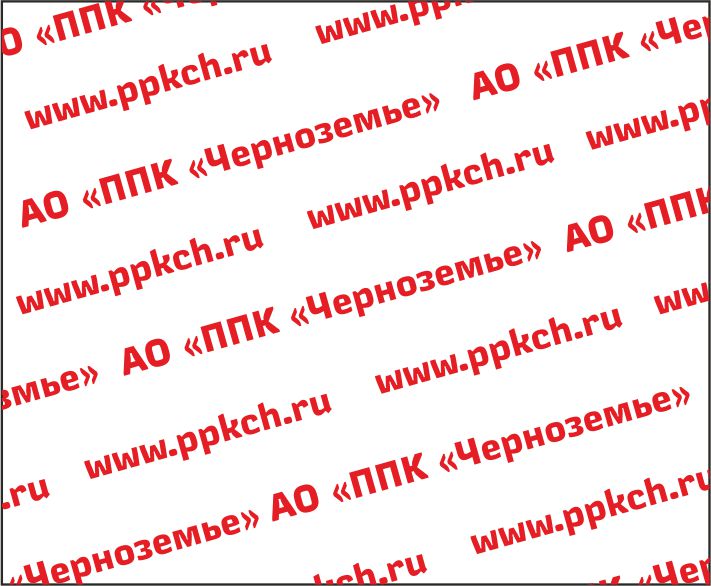 